Informacja o zgłoszeniubudowy, o której mowa w art. 29 ust. 1 pkt 1-3 Garwolin dnia 13.01.2022 r.B.6743.977.2021.MLI n f o r m a c  j ao braku wniesienia sprzeciwu wobec zgłoszeniaZgodnie z art. 30a pkt 3 ustawy z dnia 7 lipca 1994 roku – Prawa budowlane (tekst jednolity Dz.U. z 2021 roku, poz. 2351) informuję, że WOBEC ZGŁOSZENIA, z dnia 22 listopada 2021 roku złożonego przez firmę CZAN Sp. z o.o. I Sp. K. dotyczącego zamiaru przystąpienia do budowy sieci kanalizacji deszczowej dla zespołu zabudowy mieszkaniowej wielorodzinnej na działkach nr ewid. 753/16, 753/17, 753/18, 752/1, 754, 755 położonych w Garwolinie przy ul. Targowej, TUTEJSZY URZĄD NIE WNIÓSŁ SPRZECIWU./-/ Starosta Powiatu Garwolińskiego 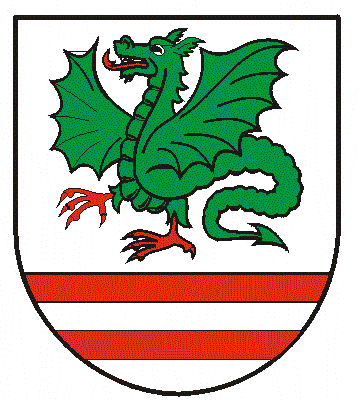 